Lydia Baptist Church 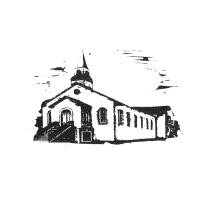 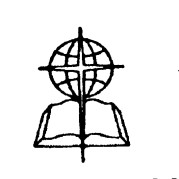 P.O. Box 593, Seneca SC 29679           Website: www.lydiabaptist.org Choir Director: Margie Rogers November 7,2021Morning Worship Service 10:30 a.m. Prelude 	      Musicians Welcome and Announcements                                               Invocation 	 Worship through Song 	 Worship GOD with His Tithes and our Offerings      Special Music  	 	 Altar Prayer Message in Song 	 	 Fellowship time  Message							                  Rev Ken ReidInvitationNo Sunday Night Service Until Further NoticePrelude                                                                                                Musicians Welcome and Announcements                                         Invocation                          Worship through Song 	 Worship GOD with His Tithes and our Offerings 	 Special Music  	  Message          							InvitationENTER TO WORSHIP – DEPART TO SERVE 	Welcome To Our Guests 	 We welcome all those who visit with us today and invite you to come and worship with us again.    You have come to a place of worship where you can enjoy a fresh fellowship and experience the freedom to enjoy yourself.  Open your heart, relax, and allow God to refresh your spirit.SOCIAL DISTANCING IS IMPORTANT!! PLEASE KEEP THIS IN MIND!MASKS ARE OPTIONAL BUT ENCOURAGED WHEN SOCIALIZING WITH OTHERS.Online Giving-if you would like to give online, go to Lydiabaptist.org.  You will click on the online giving box.  Shoebox Ministry-remember to bring items for our Operation Christmas Child.  We take up items through out the year.  If you would like to donate money for this, you can go online or mark your envelope for Shoebox shipping.  Remember you can still put money in the chest down front for postage. Items need are toothbrush holders, pens, pencils, pencil sharpeners, cap erasers, puzzles (24-48 pc), games that will fit in a shoe box, hair accessories, girl socks, small toys for boys and girls.Wednesday Night Service-starting back up at 7:00 p.m.Prisoner Packs-If you need a bag for the Prisoner Packets, see Sonya Harrison.  Lydia Baptist Church Prayer List November 7, 2021Nursing Home and Shut-ins: -Lila Doyle- Ann Butts, Mattie Evatt, Howard McGuffin, - Morningside Assistive Living- Lily and Rudolf Nimmons-Park Place Assisted LivingShut-ins: Martha Stephens, Judy Clayton, Rita Taylor, Lois Burrell, Frank and Gladys Evatt, Brenda and Harold Holmes, Sheryl and Gene Meredith Members Ill or Recuperating at Home: David Bond, Dale Meredith, Lois Burrell, Rita Taylor, Bruce and Joann Rogers, Judy Clayton, Sudie Moore, Carol Sheehan, Peggy Genzer, Moe Hightower, Catherine Kay, Donnie Arnold, Sonya Harrison and Ned Harrison, Loraine Drew, Stacey Jenkins, Ralph and Clara Looney, Gayle and Colt TanneryOther Health Issues or Prayer Request:-- Edward Hickey (diabetes) -Alan Woodall-  -Mary Jennings (lung cancer),-OCA students and staff, -all schools and staff- all health care workers- our military- law enforcement- Revival- Pray for each other-Adam Woodall,-Carol Hazalman,- Colt Tannery,- Jim Snow, Joe Gilstrap, Gary Owens (Cancer),-Tommy Pilgrim--,Matt and Jessica Henson  Erik Sullivan, Robbie Mason, Carol Leroy, Lonnie Carter, Blanche Smith, Cathy and Donnie Carter, Zack Harper, Jessica Patterson and family, David Shirley, Palmer and Beulah Keaton, Reggie Williams, Tony Garland, Roger Dyar, Chandler Crawford, Bobby Wood, John BilesNotes: